Федеральное государственное бюджетное образовательное учреждение 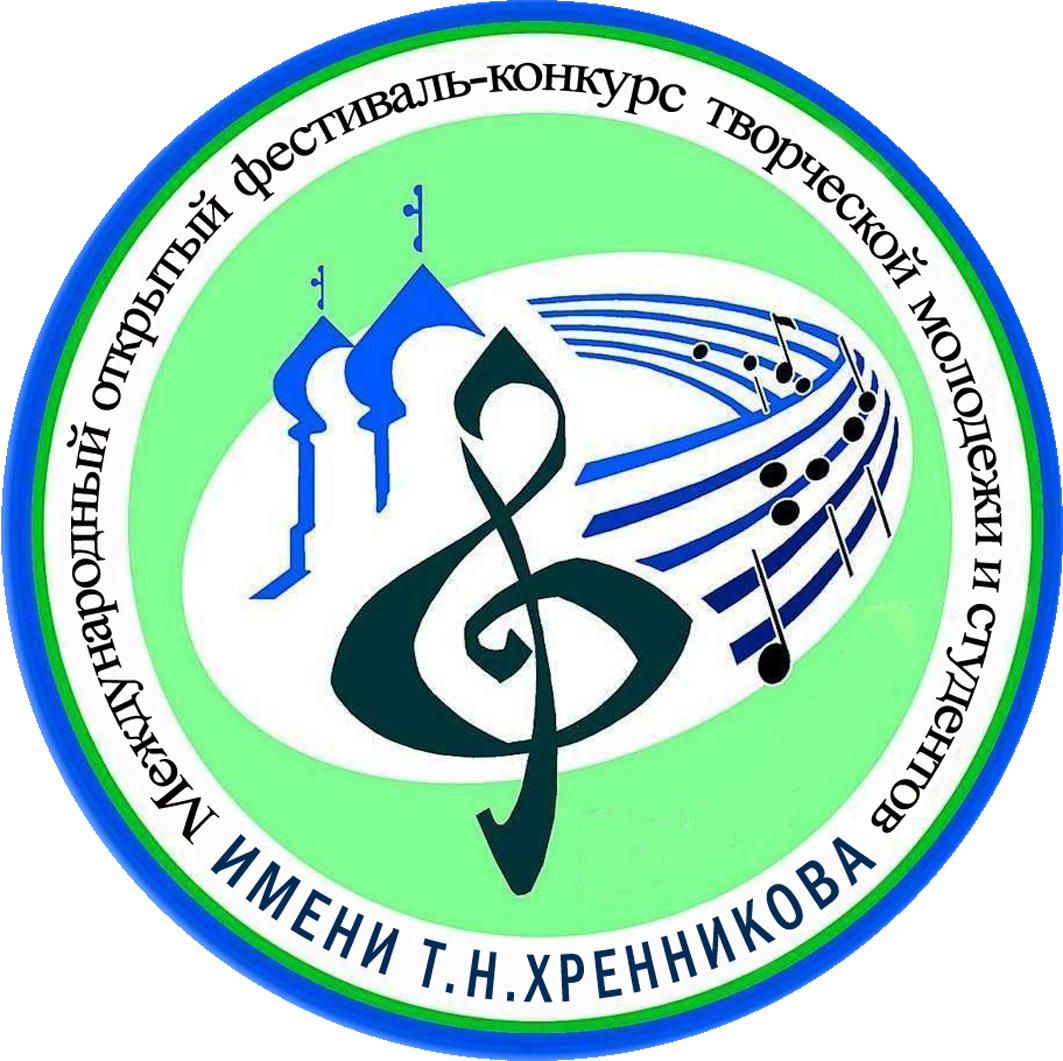 высшего профессионального образования«Елецкий государственный университетим.И.А.Бунина»,институт истории и культуры: кафедра музыкального образования. 399770, г. Елец, Липецкая обл., ул. Коммунаров, д.28, 1. Телефон: +7(47467) 6-02-37;е-mail:elmusfak@mail.ru;http://www.elsu.ru.ИНФОРМАЦИОННОЕ ПИСЬМОо проведении 5 июня 2015 годаIV Всероссийской (заочной)  научно-практической конференции«Творческое наследие Т.Н Хренникова: новые горизонты»Конференция посвящена многогранной личности и деятельности выдающегося композитора, профессора МГК им. П.И. Чайковского, народного артиста СССР и России, генерального секретаря правления Союза композиторов, члена советского комитета защиты мира Т.Н. Хренникова.Цель конференции – осмысление современных взглядов на творческое наследие Т.Н.Хренникова.Основные направления работы конференции:Эстетические, методологические, теоретические проблемы современного музыкального образования.Классические традиции и творческая индивидуальность Т.Н.Хренникова.Претворение педагогических и творческих идей Т.Н.Хренникова в произведениях современных композиторов.Перспективы развития музыкальной культуры провинции.Судьбоносные встречи с мастерами искусств и культуры.Современные направления музыкального искусства и их отражение в периодической и учебной музыкальной литературе.Тематика конференции не ограничивается предложенным перечнем вопросов и может быть дополнена. Темы секционных заседаний формируются по мере предоставления заявок. Оргкомитет оставляет за собой право отклонить предоставленные материалы в случае несоответствия их тематике конференции и предъявляемым требованиям по оформлению публикаций. Тексты статей не рецензируются и не возвращаются.Заявки для участия в работе конференции (см. Приложение 1) и тексты статей, оформленные в соответствии с требованиями принимаются до 25 мая 2015 года по е-mail:gorbenkoelets@mail.ru (Горбенко Владимир Федорович); elmusfak@mail.ru;  galina.kuznecova.55@bk.ru (Кузнецова Галина Викторовна).Дополнительную информацию можно получить по адресу: 399770, г. Елец,Липецкая область, ул. Коммунаров, 28, институт истории и культуры: кафедра музыкального образования (сайт кафедры музыкального образования: elmusfak@mail.ru.).Участники мероприятия по итогам конференции получают по почте сертификат участника научно-практической конференции и программу конференции.Материалы публикаций высылать с пометкой «Конференция: Т.Н. Хренников».По материалам конференции планируется выход сборника, который будет размещен в научной библиотеке elibrary.ru и включен в РИНЦ. Оплата публикаций в сборнике осуществляется за счет авторов (из расчета 150 рублей за одну страницу). При необходимости сборник высылается   по почте за счет автора по указанному в заявке адресу.Оргкомитет:Контактные телефоны: (47467) 6-02-37 – кафедра музыкального образования (зав. кафедрой – Кириченко Татьяна Дмитриевна), 8-915-857-37-55 Кузнецова Галина Викторовна, galina.kuznecova.55@bk.ru).Требования к оформлению статей.К публикации принимаются материалы объёмом до 10 страниц.Редактор – Word. Основной текст – Times New Roman, 14. Абзац (отступ) – 1,25. Интервал – 1,5. Формат страницы – А 4;  поля: верхнее - 2, нижнее -2, левое – 3 см; правое –1,5 см.Таблицы и рисунки (схемы) публикации должны быть оформлены в редакторе Word с расширением DOC или RTF. Графики и диаграммы – с использованием EXCEL. Нотные примеры – в программе Sibelius. Название статьи печатается по центру жирным шрифтом, ниже обычным шрифтом – инициалы (сначала!), фамилии авторов, электронный адрес,  строкой ниже полное название организации.Приложение №1.Заявка на участие во Всероссийской (заочной) научно-практической конференции « Творческое наследие Т.Н Хренникова: новые горизонты»  Ф.И.О. _________________________________________________________Место работы (учебы)__________________________________________Должность _____________________________________________________Ученая степень, звание ___________________________________________Тема доклада, выступления _______________________________________Секция конференции_____________________________________________Контактный телефон, почтовый индекс и адрес_________________________________________________________________ Дата, подписьБанковские реквизиты для перечисления организационного взносаФедеральное государственное бюджетное образовательное учреждение высшего профессионального образования "Елецкий государственный университет им. И.А. Бунина"399770, г. Елец, Липецкая область, ул. Коммунаров, д.28, 1Руководитель: ректор — Герасимова Евгения НиколаевнаБанк получателя платежа:ОТДЕЛЕНИЕ ЛИПЕЦК Г. ЛИПЕЦКБИК 044206001 ОКТМО 42715000Получатель платежа:ИНН 4821004595 КПП 482101001УФК по Липецкой области (ЕГУ им.И.А.Бунина, л/с 20466Х13800) р/с 40501810800002000001КБК 00000000000000000130Адрес электронной почты: mail@elsu.ruНазначение платежа: за участие во Всероссийской (заочной) научно-практической конференции «Творческое наследие Т.Н.Хренникова: новые горизонты» (кафедра музыкального образования).В оргкомитет представляется квитанция об оплате или ее ксерокопия (высылать по E-mail).